Vadovaudamasi Lietuvos Respublikos vietos savivaldos įstatymo 16 straipsnio 4 dalimi, Lietuvos Respublikos visuomenės sveikatos priežiūros įstatymo 6 straipsnio 1 ir 2 dalimis, Lietuvos Respublikos regioninės plėtros įstatymo 13 straipsnio 1 dalies 2 punktu, Pagėgių savivaldybės taryba  n u s p r e n d ž i a:Neprieštarauti, kad nuo 2023 m. sausio 1 d. Jurbarko rajono savivaldybės Visuomenės sveikatos biuras teiktų visuomenės sveikatos priežiūros paslaugas Pagėgių savivaldybės gyventojams.Pritarti bendradarbiavimo sutarties su Jurbarko rajono savivaldybe dėl visuomenės sveikatos priežiūros funkcijų vykdymo Pagėgių savivaldybėje pasirašymui (projektas pridedamas).Įgalioti Pagėgių savivaldybės merą Vaidą Bendaravičių pasirašyti bendradarbiavimo sutartį.4.  Sprendimą paskelbti Pagėgių savivaldybės interneto svetainėje www.pagegiai.lt.Šis sprendimas gali būti skundžiamas Regionų apygardos administracinio teismo Klaipėdos rūmams (Galinio Pylimo g. 9, 91230 Klaipėda) Lietuvos Respublikos administracinių bylų teisenos įstatymo nustatyta tvarka per 1 (vieną) mėnesį nuo sprendimo paskelbimo ar įteikimo suinteresuotiems asmenims dienos.Savivaldybės meras				            Vaidas BendaravičiusPATVIRTINTAPagėgių savivaldybės tarybos2022 m. lapkričio 11 d.sprendimu Nr. T-170BENDRADARBIAVIMO SUTARTISDĖL VISUOMENĖS SVEIKATOS PRIEŽIŪROS ORGANIZAVIMO IR VYKDYMO PAGĖGIŲ SAVIVALDYBĖS TERITORIJOJE2022 m. _____________. Nr.I. SUTARTIES ŠALYSJurbarko rajono savivaldybė, atstovaujama Jurbarko rajono savivaldybės mero Skirmanto Mockevičiaus (toliau – Organizatorius).Pagėgių savivaldybė, atstovaujama Pagėgių savivaldybės mero Vaido Bendaravičiaus (toliau – Užsakovas).Organizatorius ir Užsakovas sudarę Bendradarbiavimo sutartį dėl visuomenės sveikatos priežiūros organizavimo ir vykdymo Pagėgių savivaldybės teritorijoje (toliau – Sutartis) toliau vadinami Šalimis.II. SUTARTIES OBJEKTASJurbarko rajono ir Pagėgių savivaldybių bendradarbiavimas organizuojant visuomenės sveikatos priežiūros paslaugų, priskiriamų valstybinėms (valstybės perduotos savivaldybėms) funkcijoms, teikimą Pagėgių savivaldybės gyventojams, pagal šioje Sutartyje nustatytas sąlygas.III. ŠALIŲ ĮSIPAREIGOJIMAIOrganizatorius įsipareigoja:pavesti biudžetinei įstaigai Jurbarko rajono savivaldybės visuomenės sveikatos biurui (toliau – Biuras) teisės aktų numatyta tvarka organizuoti ir vykdyti visuomenės sveikatos priežiūrą Pagėgių savivaldybėje;pavesti Biurui sudaryti Sutartį su Pagėgių savivaldybės administracija dėl visuomenės sveikatos priežiūros paslaugų teikimo Pagėgių savivaldybės gyventojams, visuomenės sveikatos priežiūros organizavimo Pagėgių savivaldybės ugdymo įstaigose, visuomenės sveikatos stebėsenos (monitoringo) vykdymo, visuomenės sveikatos stiprinimo ir kitų susijusių paslaugų organizavimo ir finansavimo;užtikrinti Biuro veiklos tęstinumą;teikti informaciją ir konsultacijas, reikalingas bendradarbiavimo Sutarčiai įgyvendinti.Užsakovas įsipareigoja:kasmet iki spalio 31 d. pateikti Jurbarko rajono savivaldybės administracijai ateinančių metų Pagėgių savivaldybės visuomenės sveikatos priežiūros programą, suderintą su Biuru ir patvirtintą Pagėgių savivaldybės taryboje;laiku užtikrinti reikiamą Biuro finansavimą visuomenės sveikatos priežiūros paslaugoms, numatytoms Visuomenės sveikatos priežiūros programoje, teikti. Kasmet iki vasario 15 d. pervesti Biurui 30 proc. skiriamų lėšų numatytai veiklai Pagėgių savivaldybėje vykdyti avansą pagal pateiktą sąskaitą faktūrą;iki kiekvieno einamo ketvirčio 10 d. pervesti lėšas Biurui už suteiktas paslaugas pagal pateiktą sąskaitą faktūrą ir ataskaitą;numatyti lėšas Biuro darbuotojų, teikiančių visuomenės sveikatos priežiūros paslaugas Pagėgių savivaldybės gyventojams, išeitinėms išmokoms:savo iniciatyva nutraukiant bendradarbiavimo sutartį;nutraukiant bendradarbiavimo sutartį dėl bendradarbiavimo sutarties 10.1 punkte numatytų aplinkybių;teikti Jurbarko rajono savivaldybei informaciją ir konsultacijas, reikalingas bendradarbiavimo sutarčiai įgyvendinti;suteikti visuomenės sveikatos specialistams darbo vietas, užtikrinti darbo vietų materialinį ir techninį aprūpinimą;suteikti Biuro darbuotojams patalpas, reikalingas visuomenės sveikatos priežiūros paslaugų teikimui Pagėgių savivaldybėje;kontroliuoti paslaugų teikimo eigą ir lėšų panaudojimą.Šalys susitaria ne rečiau kaip kartą per metus organizuoti susitikimus bendradarbiavimo klausimais.Informacija ir konsultacijos, su šios Sutarties vykdymu, teikiamos nemokamai. Informacijos teikimo būdai ir formos nustatomi Šalių susitarimu. Informacija kitiems subjektams platinama tik Šalims raštiškai pritarus.IV. SUTARTIES GALIOJIMAS IR JOS NUTRAUKIMO SĄLYGOSŠi Sutartis įsigalioja ją pasirašius abiems Šalims.Sutartis gali būti nutraukiama:Biuro iniciatyva, kai Pagėgių savivaldybė laiku neužtikrina reikiamo lėšų kiekio visuomenės sveikatos priežiūros paslaugoms teikti ir dėl to nukenčia Biuro ir Jurbarko rajono savivaldybės gyventojų interesai; Pagėgių savivaldybės iniciatyva, įsteigus Pagėgių savivaldybės visuomenės sveikatos biurą ar numatant pasirašyti bendradarbiavimo sutartį dėl visuomenės sveikatos priežiūros paslaugų teikimo su kita savivaldybe.Vienai iš Šalių norint nutraukti Sutartį, Šalis turi raštu informuoti kitą šalį prieš šešis mėnesius.Sutartis nutraukiama Šalims priėmus sprendimą dėl Sutarties nutraukimo ir susitarus dėl atsiskaitymo tvarkos už suteiktas paslaugas.V. GINČŲ SPRENDIMO TVARKAVisi ginčai dėl Sutarties nuostatų sprendžiami Šalių susitarimu.Šalims nesusitarus geruoju, ginčas sprendžiamas Lietuvos Respublikos įstatymų nustatyta tvarka.VI. BAIGIAMOSIOS NUOSTATOSNė viena iš Šalių neturi teisės perduoti trečiajam asmeniui šios Sutarties teisių ir įsipareigojimų be raštiško kitos Šalies sutikimo.Ši Sutartis gali būti keičiama abiejų Šalių sutarimu, pasirašant papildomą susitarimą dėl šios Sutarties, kuris tampa neatsiejama šios Sutarties dalis.Sutartis sudaryta dviem vienodą juridinę galią turinčiais egzemplioriais – po vieną kiekvienai Sutarties Šaliai. Visi šios Sutarties pakeitimai ir papildymai galioja tik tada, kai jie yra surašyti raštu ir patvirtinti abiejų šalių parašais ir antspaudais.VII. SUTARTIES ŠALIŲ REKVIZITAI IR PARAŠAI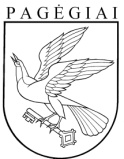 Pagėgių savivaldybės tarybasprendimasDĖL PRITARIMO BENDRADARBIAVIMO SUTARČIAI SU JURBARKO RAJONO SAVIVALDYBE2022 m. lapkričio 11 d. Nr. T-170PagėgiaiORGANIZATORIUS     UŽSAKOVASJurbarko rajono savivaldybėDariaus ir Girėno g. 96, 74187 JurbarkasTel. (8 447) 70 153Įstaigos kodas 188713933El. paštas info@jurbarkas.ltJurbarko rajono savivaldybės merasSkirmantas Mockevičius_______________________________A.V.Pagėgių savivaldybėVilniaus g. 11, 99288 PagėgiaiTel. (8 441) 57 482Įstaigos kodas 188746659El. paštas info@pagegiai.ltPagėgių savivaldybės merasVaidas Bendaravičius________________________________A.V.